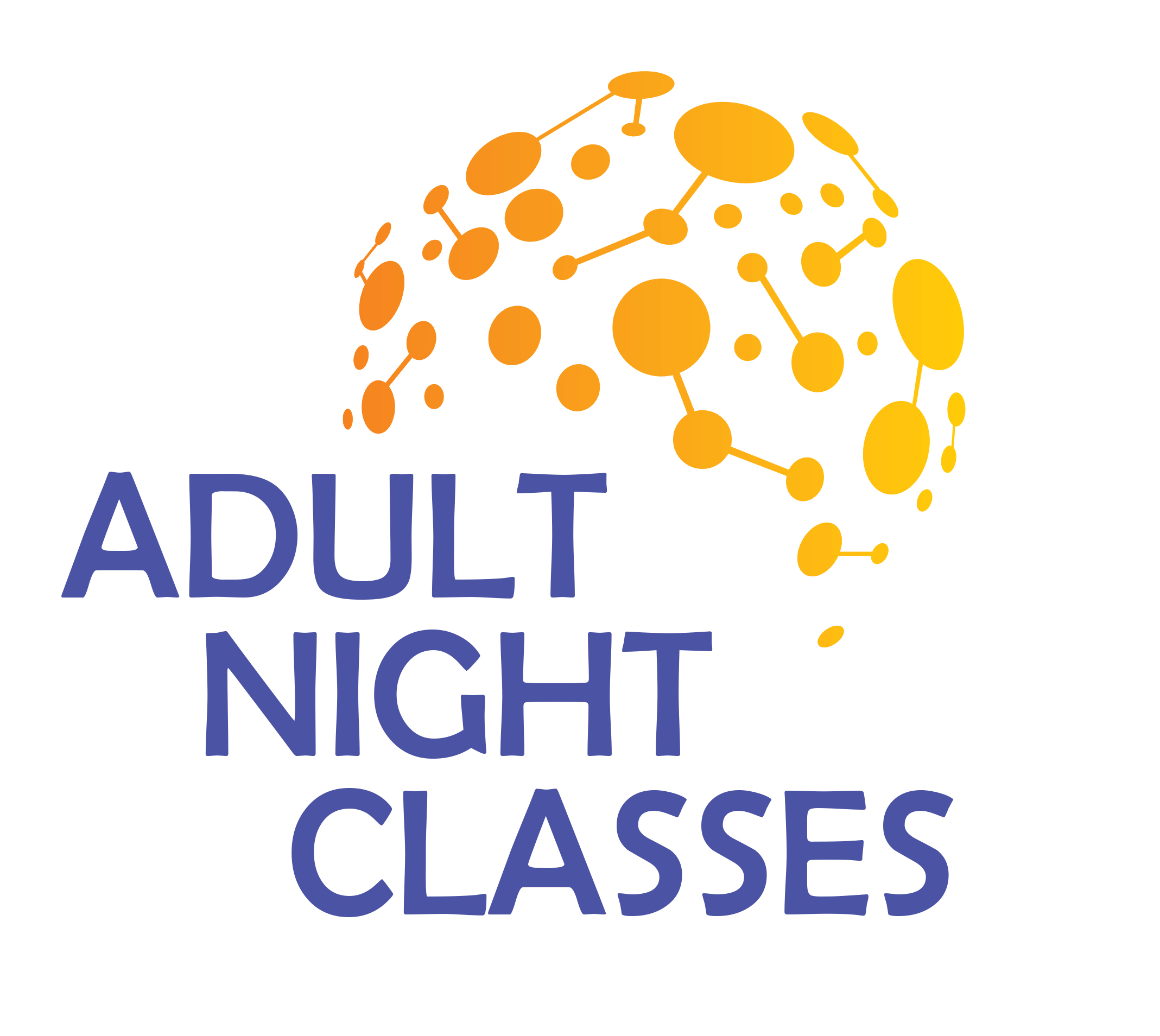 TUTOR REGISTRATION FORMEligibility Criteria to be considered as a tutor for classes in Term 1, 2019:Tutors must provide a current ABNTutors must provide a current resumeClasses will run subject to enrolments being eight students or higherTutors may be required to undergo a criminal history check (a criminal history will not exclude an applicant from this role, unless it is a relevant criminal history).First Name:	____________________________________________________________Last Name:	____________________________________________________________Date of Birth:	___________________ABN:	_______________________Address:	____________________________________________________________Suburb:	__________________________________Post Code:	_______________Email:	____________________________________________________________Mobile:	_______________________Phone (work hours):	_______________________          Phone (after hours):	_______________________Qualifications:____________________________________________________________________________________________________________________________________________________________________________________________________________Subjects available to tutor:__________________________________________________________________________________________________________________________________________Times and days available to tutor:Monday 5pm – 9pm			Tuesday 5pm – 9pm		Wednesday 5pm – 9pm		Thursday 5pm – 9pm			Friday 5pm – 9pm		Saturday		please indicate time:______________________________Sunday			please indicate time:______________________________				Additional information:Thank you for registering your interest to be a tutor for the Adult Night Classes for Term 1, 2019. You will be contacted by the Department of Education to advise of the outcome of your application in mid-January 2019.